ФЕДЕРАЛЬНОЕ АГЕНТСТВО  
ПО ТЕХНИЧЕСКОМУ РЕГУЛИРОВАНИЮ И МЕТРОЛОГИИВОЗОБНОВЛЯЕМЫЕ ИСТОЧНИКИ СЫРЬЯТермины и определенияНастоящий стандарт не подлежит применению до его утвержденияМоскваСтандартинформ20__Предисловие1 РАЗРАБОТАН Федеральным государственным унитарным предприятием «Всероссийский научно-исследовательский институт стандартизации материалов и технологий» (ФГУП «ВНИИ СМТ»)2 ВНЕСЕН Техническим комитетом по стандартизации ТК 326 «Биотехнологии» 3 УТВЕРЖДЕН И ВВЕДЕН В ДЕЙСТВИЕ Приказом Федерального агентства по техническому регулированию и метрологии от                201   г. №        -ст.4 ВВЕДЕН ВПЕРВЫЕ	© Стандартинформ, 20   Правила применения настоящего стандарта установлены в ГОСТ Р 1.0–2012 (раздел 8). Информация об изменениях к настоящему стандарту публикуется в ежегодном (по состоянию на 1 января текущего года) информационном указателе «Национальные стандарты», а официальный текст изменений и поправок – в ежемесячно издаваемом информационном указателе «Национальные стандарты». В случае пересмотра (замены) или отмены настоящего стандарта соответствующее уведомление будет опубликовано в ближайшем выпуске ежемесячного информационного указателя «Национальные стандарты». Соответствующая информация, уведомление и тексты размещаются также в информационной системе общего пользования – на официальном сайте национального органа Российской Федерации по стандартизации в сети Интернет (gost.ru)Настоящий стандарт не может быть воспроизведен, тиражирован и распространен в качестве официального издания без разрешения национального органа Российской Федерации по стандартизацииСодержание1 Область применения	2 Термины и определения	3 Алфавитный указатель терминов	Библиография	ВВЕДЕНИЕУстановленные в настоящем стандарте термины расположены в систематизированном порядке, отражающем систему понятий данной области знания.Для каждого понятия установлен один стандартизованный термин.В алфавитном указателе данные термины приведены отдельно с указанием номера статьи.Приведенные определения можно, при необходимости, изменять, вводя в них производные признаки, раскрывая значения используемых в них терминов, указывая объекты, входящие в объем определяемого понятия. Изменения не должны нарушать объем и содержание понятий, определенных в настоящем стандарте.Стандартизованные термины набраны полужирным шрифтом, их краткие формы, представленные аббревиатурой, — светлым, синонимы — курсивом.НАЦИОНАЛЬНЫЙ СТАНДАРТ РОССИЙСКОЙ ФЕДЕРАЦИИВОЗОБНОВЛЯЕМЫЕ ИСТОЧНИКИ СЫРЬЯТермины и определенияRenewable resources. Terms and definitions____________________________________________________________________	Дата введения 2016—07—011 Область примененияНастоящий стандарт устанавливает термины и определения (буквенные обозначения) понятий в области возобновляемых источников сырья.Термины, установленные настоящим стандартом, рекомендуются для применения во всех видах документации и литературы по данной научно-технической отрасли, входящих в сферу действия работ по стандартизации и (или) использующих результаты этих работ.2 Термины и определенияВ настоящем стандарте приведены следующие термины с соответствующими определениями:1 агроэнергия: Энергия, получаемая из специально выращенных сельскохозяйственных культур, а также из побочных продуктов сельского хозяйства и животноводства, отходов производства и потребления.2 безотходная технология: Технология замкнутого цикла, при которой не вырабатываются выбросы, сбросы, отходы, выходящие за ее рамки, обеспечивающая получение продукта при полном использовании исходного сырья и материалов. 3 биогаз: Смесь метана и углекислого газа с примесями азота, водорода, кислорода, сероводорода и др., образующаяся в процессе разложения отходов целлюлозными анаэробными организмами при участии бактерий метанового брожения.4 биоэтанол: Этиловый спирт, получаемый из биомассы путем спиртового брожения органических продуктов, содержащих углеводы, под действием ферментов дрожжей и бактерий. 5 бионефть: Биотопливо второго поколения, синтезируемое из биомассы путем глубокой химической переработки (на основе пиролиза).6 биопластик: Пластик, производимый из возобновляемой биомассы.78910 владелец ресурсов биомассы: Организация или предприятие, имеющее право на эксплуатацию ресурсов биомассы в энергетических целях.П р и м е ч а н и е – В качестве ресурсов биомассы может выступать земля или лес владельца, компании и т. д.11 возобновляемые источники сырья: Совокупность растительной, животной, микробной биомассы на основе природных ресурсов, скорость восстановления которых сравнима со скоростью их расходования, которая применяется вещественно или энергетически с определенной целью людьми вне области питания и кормов. 12 аквакультура: Разведение водных организмов во внутренних и прибрежных районах, с вмешательством в процесс выращивания с целью увеличения производства и культивируемых физическим или юридическим лицом на складе.13 лесные ресурсы: Биологические ресурсы, которые используются или могут использоваться в хозяйстве в качестве сырья или источника энергии.14 биопродукты: Материалы, вещества и энергия, получаемые из возобновляемых источников сырья.15 биомасса: Совокупная масса растительных и животных организмов, присутствующих в биогеоценозе, определённого размера или уровня.16 биотехнология промышленная: Практическая ветвь биотехнологии, осуществляющая широкомасштабное производство биопродуктов по всем секторам биотехнологии (медицинскому, пищевому, сельскохозяйственному, энергетическому, экологическому и др.).1718 первичная биомасса: Растения, непосредственно (или без химической обработки) используемые для получения энергии. К ним относятся, прежде всего, отходы сельского и лесного хозяйства.19 вторичная биомасса: Остатки переработки первичной биомассы веществ, полученных в результате их потребления человеком и животными или переработки в домашнем хозяйстве или промышленности. 3 Алфавитный указатель терминовБиблиография1. Комплексная программа развития биотехнологий в Российской Федерации на период до 2020 года (утв. Председателем Правительства Российской Федерации 24 апреля 2012 г. № 1853п-П8)Н А Ц И О Н А Л Ь Н Ы ЙС Т А Н Д А Р ТР О С С И Й С К О ЙФ Е Д Е Р А Ц И ИГОСТ Р (окончательнаяредакция)биоэнергия: Энергия, получаемая из биомассы.[ГОСТ Р 54219–2010 статья 4.1.5]биотопливо: Топливо, полученное непосредственно или через промежуточные этапы из биомассы.[ГОСТ Р 54219–2010 статья 4.1.3]биотопливо твердое: Твердое топливо, полученное непосредственно или через промежуточные этапы из биомассы.[ГОСТ Р 54219–2010 статья 4.1.4]агротопливо: Биотопливо, полученное из сельскохозяйственных культур и/или из сельскохозяйственных отходов, используемое в качестве источника энергии.[ГОСТ Р 54219–2010 статья 4.1.9]агротопливо17агроэнергия1аквакультура12безотходная технология2биогаз3биомасса15бионефть5биопластик6биопродукты14биотехнология промышленная16биотопливо8биотопливо твердое9биоэнергия7биоэтанол4владелец ресурсов биомассы10возобновляемые источники сырья11вторичная биомасса19лесные ресурсы13первичная биомасса18УДК :006.354ОКС 01.020   Ключевые слова: возобновляемые источники сырья, термины и определенияКлючевые слова: возобновляемые источники сырья, термины и определенияКлючевые слова: возобновляемые источники сырья, термины и определения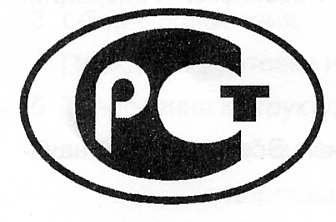 